هُواللّه-ای ذاکر متذکّر، مواعظ و نصائح گهی بگفتار باشد…عبدالبهاءاصلی فارسی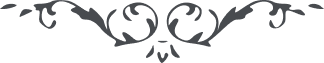 هُواللّه ای ذاکر متذکّر، مواعظ و نصائح گهی بگفتار باشد و گهی برفتار و کردار و نفحات اسرار و تبتّل در اسحار امّا گفتار مدار حقيقت و دليل اتّعاظ و بصيرت نبوده و نيست چه که يمکن واعظ فصيح چون بشير حامل قميص يوسفی خود از بوی خوش پيراهن غافل و محروم و پير کنعانی محظوظ و انّی اجد ريح يوسف لو لا ان تفنّدون امّا کردار و رفتار صرف حقيقت است و صرف موهبت و جوهر هدايت ملاحظه فرما که حضرت سيّد الشّهداء و سند الاتقياء روحی له الفدا چگونه برفتار و کردار جميع من فی الوجود را وعظ و نصيحت فرمود که صفت عاشقان جمال ذوالجلال چنين است و سمت مشتاقان ربّ جمال چنان تا جان ندهی بجانان نرسی تا منقطع نگردی متمتّع نشوی تا نسوزی نيفروزی تا نگريی نخندی پس از خدا بخواه که جام لبريزی از اين باده فرح انگيز بکام اين ناکام ريزد و البهآء عليک   ع ع 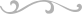 